Job description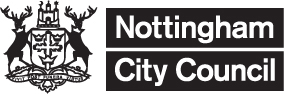 Person specificationTeaching Assistant QualificationsCurrent qualifications as of October 2011Level 3 Certificate and Diploma in Supporting Teaching and Learning (STL)Level 3 NVQ Supporting Teaching and Learning (STL)Level 3 NVQ Childcare Learning and Development (CCLD)Level 3 CACHE Diploma in Childcare and EducationOpen University Certificate in Early Years Practice Relevant Foundation Degree (relating to childcare and education)Qualifications Past qualifications still acceptedNational Nursery Nursing Board Award (NNEB) BTEC National Learning SupportChildren’s Care and Education Diploma (CCE)NVQ Level 3 in Early Years and ChildcareNVQ Level 3 Caring for Children and Young PeopleOpen University Specialist Teaching Assistant Certificate (STAC)Specialist Teaching Assistant Award (STA)City and Guilds Certificate in Learning Support combined with NCFE3563 Special Needs Assistant QualificationPrepared by/author:  NCC		Date: 20 October 2011Job title: Teaching Assistant 2 Department: Children & FamiliesService:  Schools Grade: D Post reference number: 1 Job purposeTo work with children as part of a team under the overall direction of the Headteacher who will be responsible for the policy and educational programme and for matters of control and discipline within the appropriate Articles of Government. To foster the participation of pupils in the social and academic processes of the school by recognising individual pupils’ needs and identifying and implementing appropriate responses under the overall management and guidance of the class teacher.To work independently in accordance within guidelines in order to encourage pupils to become more independent learners and help to raise the standard of achievement and attainment for all pupils. Activities undertaken by colleagues at this level would be monitored by the class teacher or more senior colleagues and the content of learning activities would be planned by the teacher/more senior staff, although there would be an expectation that the post holder would contribute to this process.2 Principal duties and responsibilitiesThe following duties and responsibilities are developed from the Supporting Teaching and Learning National Occupational standards (STL NOS)KEY DUTIESAssist the class teacher in the planning and evaluation of teaching and learning activities. Provide support to individuals and groups on teacher planned activities to enable them to access the curriculum, whilst monitoring progress and dealing with challenges as they arise. (STL33)Through effective learning strategies, support all pupils to participate in learning activities. This will involve being aware of pupils’ needs, using appropriate equipment and materials and modifying resources as necessary to support pupils to participate and progress.  (STL40)Contribute to the implementation of an effective behaviour management strategy, applying it fairly and consistently within clear boundaries and reinforcing positive aspects of behaviour. (STL37)Develop positive relationships with parents, carers and families by taking a partnership approach, maintaining and sharing accurate information where appropriate. (STL 60)SUPPORT FOR THE PUPILSupport learning activities for all pupils by maintaining awareness of the stages of development and individuals’ specific needs and giving positive encouragement and feedback to ensure pupils are reaching their full potential.  (STL18) Care and support pupils by providing a safe and secure environment, responding appropriately to accidents, emergencies and following established procedures wherever appropriate. (STL3) Contribute to the health and well-being of pupils through the support of safeguarding for pupils by ensuring a safe environment, and following policies & procedures at all times. (STL3)Develop and promote positive relationships with pupils by communicating effectively, allowing them to feel valued and listened to and encouraging questions and ideas. (STL20) Assist with the personal and intimate care of pupils. (STL3)SUPPORT FOR THE TEACHERContribute to the planning and evaluation of teaching and learning activities by being clear of own role in delivery, sharing realistic ideas, offering constructive suggestions and giving feedback where appropriate. (STL24)Working alongside the class teacher to ensure that learning resources and materials are ready for use in activities whilst recognising and minimising potential hazards and making adjustments where necessary. (STL31)Escort and supervise pupils on educational visits and out of school activities (STL 59)SUPPORT FOR THE CURRICULUMSupport pupils in activities to develop their literacy and numeracy skills by having an awareness of individual needs, learning targets, and the relevant support required to assist pupils’ development, offering encouragement and feedback where appropriate. (STL6)  Prepare and effectively use ICT within the classroom environment to support and promote pupils’ learning in ways that are stimulating and enjoyable for pupils according to age, needs and abilities. (STL8)SUPPORT FOR THE SCHOOLDevelop and maintain effective working relationships with other practitioners, drawing on their strengths and expertise in order to best support teaching and learning. (STL62)Support children and young people through transitions that occur in their lives, enabling them to manage them in a positive manner. (STL49)Willingness to keep up to date with professional practice by maintaining an up-to-date understanding of the requirements of the role and individual responsibilities. (STL1)Contribute to maintaining accurate pupil records following relevant procedure and ensuring confidentiality at all times. (STL 55)N.B. The STLs in this job description are relevant to the core duties and responsibilities of a Teaching Assistant at this level.  These may be used in conjunction with the full range of National Occupational Standards for Supporting Teaching and Learning in Schools at Level 3 which also includes further details of the performance elements attached to the standards listed. 3 All staff are expected to maintain high standards of customer care in the context of the City council’s Core Values, to uphold the Equality and Diversity Policy and health and safety standards and to participate in training activities necessary to their post.4 This is not a complete statement of all duties and responsibilities of this post.  The post holder may be required to carry out any other duties as directed by a supervising officer, the responsibility level of any other duties should not exceed those outlined above.5 Numbers and grades of any staff supervised by the post holder: none6 Post holder’s immediate supervisor: Teaching Assistant 4 if post in school or head teacher. Job title: Teaching Assistant 2Department: Children & FamiliesService: Schools Grade: D Post reference number: Department: Children & FamiliesService: Schools Grade: D Post reference number: Department: Children & FamiliesService: Schools Grade: D Post reference number: Department: Children & FamiliesService: Schools Grade: D Post reference number: Department: Children & FamiliesService: Schools Grade: D Post reference number: Department: Children & FamiliesService: Schools Grade: D Post reference number: Department: Children & FamiliesService: Schools Grade: D Post reference number: Areas of responsibilityRequirementsMeasurementMeasurementMeasurementMeasurementMeasurementAreas of responsibilityRequirementsPATIDKnowledgeHold a recognised qualification as listed belowKnowledge and understanding of the statutory framework in subject areas and phases supported. Knowledge of Teaching Assistants’ contribution to raising standards by the promotion of independent learning.Appreciation of the National Curriculum and how this is applied to planning, preparation and delivery of learning activities.Knowledge and understanding of pupil assessment, progress, evaluation and reporting of attainment.Knowledge of stages of child development and individual needs. Knowledge of appropriate behaviour management practicesKnowledge of Health and Safety policies and procedures contribute to the maintenance of pupil safety and securityKnowledge of safeguarding procedures and protocol.Skills/AbilitiesInterpersonalUnderstanding and awareness of individual needs and ability to adjust communication methods accordingly. Developed communication skills, both orally and in writingAbility to contribute to the management of pupil behaviourAbility to establish positive relationships with pupils, families and colleagues.Skills/AbilitiesOtherAwareness of techniques necessary to support individual learning needs and development.Initiative in dealing with day to day issues Ability to contribute to the planning and delivery of learning activitiesSkills to support the effective use of ICT in the classroom. Ability to organise classroom resources Contribute to maintaining pupil records.Relevant experienceExperience of working within an education setting or equivalent. Direct experience of working with pupils to raise attainment through personal intervention Proven experience of working with children and young people, including children with individual needs and from a range of backgrounds. Innovative use of resources and materials including ICT software and equipmentRelevant experience of building positive relationships with all stakeholders. Understanding the role of parents/carers and the wider community in educationWork to promote mutual respect and good relationsCommitment to inclusive educationThe desire to create a working culture which values creativity and openness and is sensitive to individual needsWork Related CircumstancesBe willing to undertake training and development, as necessary, in order to enhance service deliveryP: Pre-application      A: Application      T: Test      I: Interview      D: Documentary evidenceP: Pre-application      A: Application      T: Test      I: Interview      D: Documentary evidenceP: Pre-application      A: Application      T: Test      I: Interview      D: Documentary evidenceP: Pre-application      A: Application      T: Test      I: Interview      D: Documentary evidenceP: Pre-application      A: Application      T: Test      I: Interview      D: Documentary evidenceP: Pre-application      A: Application      T: Test      I: Interview      D: Documentary evidenceP: Pre-application      A: Application      T: Test      I: Interview      D: Documentary evidence